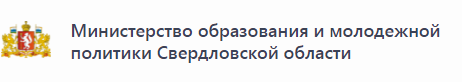 Результаты независимой оценки качества: рейтинги, информацияhttps://minobraz.egov66.ru/site/item?id=2701 